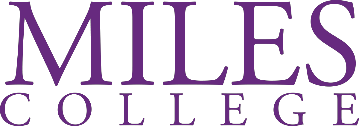                                                                  RECRUITER                                              OFFICE OF ADMISSIONSREPORT TO:	Director of Admissions & RecruitmentE CLASS:	 FT 12MonthsFLSA:	ExemptPURPOSE:The Office of Admissions invites applications for the position of Recruiter.  This position is responsible for the execution of communication strategies that influence enrollment. Responsible for recruiting qualified applicants for admission to the school in accordance with state and federal accreditation and company policies and regulations, consistent with the highest ethical standards. Responsible for managing time and inquiry resources to generate interest in our programs.PREFERRED QUALIFICATIONS:Bachelor’s Degree: at least one experience directly related to marketing and recruitment. Valid Driver’s license and ability to travel to different educational institutions and other job-related functions.ESSENTIAL JOB FUNCTIONS AND RESPONSIBILITIES:Development of enrollment marketing publications and communications, including letters, brochures, website postings, electronic mail, and other mediums.Coordination and implementation of recruitment plans, admission, and special events related to prospective freshman, transfer, under-represented, and post-baccalaureate students toward the fulfillment of recruitment efforts utilizing knowledge gained of admissions, scholarships, and registration.Job Duties and Responsibilities:1.   MarketingIn consultation with the deans of the College, plans and executes initiatives to reach the target audience through appropriate channels (social media, direct mail, email, digital campaign, etc.)Assesses marketing needs and opportunitiesBrainstorms and develops ideas for creative marketing campaignsDevelops and writes marketing materials, i.e., flyers, brochures, etc.Manages projectsCreates and/or reviews and edits marketing and advertising copyCreates and/or reviews and edits web copy to support program marketing Updates webpages with new content on an ongoing basisGuides the social media strategy in line with branding Undertakes individual tasks of a marketing plan as assigned2.   RecruitmentVisits middle schools, high schools, and colleges; speaks to diverse groups and individual students; and meets with school counselors and administrators to promote the undergraduate and post-baccalaureate programs of the College.KNOWLEDGE, SKILLS & ABILITIES:●	Knowledge of marketing strategies and analytics●	Knowledge of web-based marketing tools and content management systems●	Experience in the development of marketing materials for internal and external audiences●	Ability to utilize social media and understand student use of student media●	Skill in developing and implementing new strategies and procedures for marketing and recruitment●	Skilled proficiency in editing and proofreading; attention to detail, grasp of grammar, andpunctuation and able to exhibit a consistent style●	Exceptional communication and writing skills●	Knowledge of student recruitment and retention issues●	Proven ability to work with diverse student populations●	Ability to develop and deliver presentations●	Ability to be flexible and to work collaboratively in a team environment●	Ability to be proactive●	Ability to work effectively with diverse populations●	Strong interpersonal skills●	Strong commitment to customer service●	Ability to maintain a high level of confidentiality●	Skill in organizing and coordinating●	Ability to use independent judgment and to manage and impart confidential information●	Skill in the use of Microsoft Office programs (Excel, Outlook, PowerPoint, Word)●	Ability to gather data, compile information, and prepare reports●	Ability to make procedural decisions and judgments●	Ability to effectively participate in accreditation-related activities, including but not limited to report generation, preparation of functional areas in accordance with accreditation standards●	Experience working in higher educationWORK ENVIRONMENT:The work environment consists of exposure to physical conditions typical of a normal office environment. Most of the job is performed while sitting, although the work may require occasional standing or walking and/or the lifting and carrying of small objects.TRAVEL: Capable and willing to travel 30% to 40% of the year. Occasionally required to work weekends,   and evenings, especially September-November and March-April.**This position description is a general guideline for work behavior and is not intended to be a comprehensive listing of all job duties. Therefore, it is also not, nor can it be implied to be, a contract of employment.SPECIAL INSTRUCTIONS TO APPLICANTS:A criminal background check will be conducted. No phone calls will be accepted.  Interested applicants should submit a resume, cover letter, and application to mwilson@miles.edu.  Due to the large volume of inquiries, applicants will only receive a response if there is a match, at which point the applicant will be contacted for an interview. NOTICE OF NON-DISCRIMINATIONMiles College is an equal-opportunity employer dedicated to building an inclusive and diverse workforce. Miles College does not discriminate in its educational programs and activities based on race, color, religion, ethnic or national origin, age, disability, sex, gender, gender identity, gender expression, sexual orientation, veteran status, or any other bases prohibited by law.  Inquiries about the application of Title IX and its supporting regulations may be directed to the Title IX Coordinator, Brown Hall Room 101, 5500 Myron Massey Blvd Fairfield, AL 35064, 205-929-1440, titleix@miles.edu.  For information on the Title IX Sexual Harassment/Sexual Assault policy and grievance procedures, please Click here. Responds to inquiries from potential students and families. Manages e-mail communication through general college e-mail accountsManages and coordinates recruitment efforts; arranges visits and tours for prospective students and parents. Works with faculty to arrange classroom visits for prospective students/familiesCoordinates open-house events and assists with other university and college-wide events, such as interview days and events for admitted studentsCollaborates with university recruiters to coordinate travel plans to maximize efficiency in recruitment processesCoordinates faculty involvement in recruitment/outreach events; coordinates students assisting with recruitment from the Colleges of Medicine and PharmacyTrains and assists students assisting with recruitment in the process of guiding prospective students and families concerning admission requirements, financial aid and scholarships, alternative educational opportunities, and university policies and proceduresAttends meetings with university-wide admissions and outreach teamKeeps careful records of recruiting and outreach events for WASC reporting